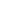 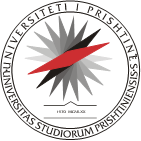 Dega: MJEKËSI E PËRGJITHSHMEORARI I USHTRIMEVE- SEMESTRI DIMËROR – VITI SHKOLLOR 2023/2024Viti i I-rë, Semestri I-rëORARI I USHTRIMEVE- SEMESTRI DIMËROR – VITI SHKOLLOR 2023/2024Viti I II-të, Semestrii III-tëORARI I USHTRIMEVE- SEMESTRI DIMËROR – VITI SHKOLLOR 2023/2024Viti i III-të, Semestrii V-tëORARI I USHTRIMEVE- SEMESTRI DIMËROR – VITI SHKOLLOR 2023/2024VITI I IV-të, Semestrii VII-tëDrejtimi : MJEKËSI E PËRGJITHSHME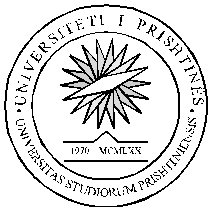 ORARI I USHTRIMEVE- SEMESTRI DIMËROR – VITI SHKOLLOR 2023/2024Viti i V-të, Semestrii IX-tëDrejtimi : MJEKËSI E PËRGJITHSHMEORARI I USHTRIMEVE- SEMESTRI DIMËROR – VITI SHKOLLOR 2023/2024Viti i VI-të, Semestrii XI-tëVitiI-rëMPMPMPMPMPMPMPMPMPMPMPMPMPMPMPDita8.00-8.458.00-8.458.50-9.359.45-10.309.45-10.3010.35-11.1511.40-12.2511.40-12.2512.40-13.2513.30-14.1514.20-15.0515.10-15.5516.00-16.4516.00-16.4516.00-16.45EHENEKM    G1/2KM    G1/2KM    G1/2KM    G1/2KM    G1/2SM G6/2KM   G1KM   G1KM    G1KM    G1SMI     G1/1EHENEKM    G2/2KM    G2/2KM    G2/2KM    G2/2KM    G2/2KM   G2KM   G2KM    G2KM    G2EHENEBGJ    G3/2BGJ    G3/2BGJ    G3/2BGJ    G3/2BGJ    G3/2BGJ    G3BGJ    G3BGJ    G3BGJ    G3SMI    G3EHENEBGJ G9BGJ G9BGJ G9BGJ G9EHENEFMB   G4/2FMB   G4/2FMB   G4/2FMB   G5/2FMB   G5/2FMB   G5/2FMB  G4FMB  G4FMB   G4FMB   G5FMB   G5EHENEBGJ G8/2BGJ G8/2BGJ G8/2BGJ G8/2BGJ G8/2NP G5NP G5NP G5NP G4NPG4EHENENP   G6/2NP   G6/2NP  G6/2FMB   G7/2FMB   G7/2FMB   G7/2FMB  G6FMB  G6FMB    G6FMB   G7FMB   G7EMARTEKM  G5/2KM  G5/2KM  G5/2KM  G5/2KM  G5/2KM   G5KM   G5KM   G5KM  G5EMARTEBGJ    G6/2BGJ    G6/2BGJ    G6/2BGJ    G6/2BGJ    G6/2KM   G6KM   G6KM   G6KM  G6EMARTEFMB   G3/2FMB   G3/2FMB   G3/2FMB   G1/2FMB   G1/2FMB   G1/2FMB  G3FMB  G3FMB   G3FMB   G1FMB   G1EMARTEBGJ    G2/2BGJ    G2/2BGJ    G2/2BGJ    G2/2BGJ    G2/2BGJ    G2BGJ    G2BGJ    G2BGJ    G2EMARTEKM    G4/2KM    G4/2KM    G4/2KM    G4/2KM    G4/2KM   G4KM   G4KM   G4KM   G4EMARTENP G7NP G7NP G7SMI G7EMARTENP G8/2NP G8/2NP G8/2FMB G8/2FMB G8/2FMB G8/2NP G1NP G1NP G1NP G9NP G9EMERKUREBGJ    G1/2BGJ    G1/2BGJ    G1/2BGJ    G1/2BGJ    G1/2BGJ    G1BGJ    G1BGJ    G1BGJ    G1EMERKURESMI G7/2SMI G7/2SMI  G8/2NP G8NP G8NP   G8SMI G8EMERKURENP G4/2NP G4/2NP G4/2NP G5/2NP G5/2NP G5/2NP G4NP G4NP G4SMI G4EMERKUREKM   G6/2KM   G6/2KM   G6/2KM  G6/2KM  G6/2BGJ    G6BGJ    G6BGJ    G6BGJ    G6EMERKUREFMB   G2/2FMB   G2/2FMB   G2/2NP  G7/2NP  G7/2NP  G7/2FMB   G2FMB   G2FMB   G2SMI G9EMERKUREKM   G3/2KM   G3/2KM   G3/2KM   G3/2KM   G3/2KM    G3/2KM    G3/2KM    G3/2KM    G3/2EENJTEBGJ    G4/2BGJ    G4/2BGJ    G4/2BGJ    G4/2BGJ    G4/2SMI    G2/2BGJ    G4BGJ    G4BGJ    G4BGJ    G4EENJTE BGJ    G5/2 BGJ    G5/2BGJ    G5/2BGJ    G5/2BGJ    G5/2NP G2NP G2NP G2SMI    G2EENJTEBGJ    G7/2BGJ    G7/2BGJ    G7/2BGJ    G7/2BGJ    G7/2KM  G8KM  G8KM   G8KM   G8EENJTENP  G1/2NP  G1/2NP     G1/2SMI G1/2SMI G1/2BGJ    G5BGJ    G5BGJ    G5BGJ    G5KM     G8/2KM     G8/2KM     G8/2KM     G8/2KM     G8/2SMI G6/2KM     G7KM     G7KM     G7KM     G7EPREMTENP Gr3/2NP Gr3/2NP G3/2NP   G2/2NP   G2/2   G2/2NP G6NP G6NP G6SMI     G6EPREMTENP G 6/2NP G 6/2NP G6/2BGJ  G8BGJ  G8BGJ  G8BGJ  G8EPREMTESMI     G3/2SMI     G3/2SMI     G4/2KM G9KM G9KM G9KM G9EPREMTESMI G5/2SMI G5/2FMB   G6/2FMB   G6/2FMB   G6/2SMI    G5SMI    G5NP G3NP G3KM     G7/2KM     G7/2KM     G7/2KM     G7/2KM     G7/2BGJ G7BGJ G7BGJ G7BGJ G7KimiMjekësore KM3 oreKimiMjekësore KM3 oreKimiMjekësore KM3 oreBiologji me gjenetikë BGJ3 oreBiologji me gjenetikë BGJ3 oreBiologji me gjenetikë BGJ3 oreFizikë Mjekësore me Biofizikë FMB2 oreFizikë Mjekësore me Biofizikë FMB2 oreFizikë Mjekësore me Biofizikë FMB2 oreStatistike mjekesore me informatike SMI1oreNdihma e pareNP2 oreLigjerataUshtrimeUshtrimeGrupetGrupetPareG1,G2,G3,G4,G5,G6, G7,G8, G9G1,G2,G3,G4,G5,G6, G7,G8, G9G1,G2,G3,G4,G5,G6, G7,G8, G9G1,G2,G3,G4,G5,G6, G7,G8, G9G1,G2,G3,G4,G5,G6, G7,G8, G9DyteG1/2,G2/2,G3/2,G4/2,G5/2, G6/2, G7/2, G8/2G1/2,G2/2,G3/2,G4/2,G5/2, G6/2, G7/2, G8/2G1/2,G2/2,G3/2,G4/2,G5/2, G6/2, G7/2, G8/2G1/2,G2/2,G3/2,G4/2,G5/2, G6/2, G7/2, G8/2G1/2,G2/2,G3/2,G4/2,G5/2, G6/2, G7/2, G8/2G1/2,G2/2,G3/2,G4/2,G5/2, G6/2, G7/2, G8/2G1/2,G2/2,G3/2,G4/2,G5/2, G6/2, G7/2, G8/2G1/2,G2/2,G3/2,G4/2,G5/2, G6/2, G7/2, G8/2G1/2,G2/2,G3/2,G4/2,G5/2, G6/2, G7/2, G8/2G1/2,G2/2,G3/2,G4/2,G5/2, G6/2, G7/2, G8/2G1/2,G2/2,G3/2,G4/2,G5/2, G6/2, G7/2, G8/2G1/2,G2/2,G3/2,G4/2,G5/2, G6/2, G7/2, G8/2VitiII-tëMPMPMPMPMPMPMPMPMPMPDita8.00-8.458.50-9.359.45-10.3010.35-11.1511.40-12.2512.40-13.2513.30-14.1514.20-15.0515.10-15.5516.00-16.45EHENEAG1/2AG1/2AG1/2AG1	AG1AG1EHENEAG2/2AG2/2 A      G2/2AG2AG2AG2EHENEBG5/2BG5/2MM     G3/2MM     G3/2MM      G6MM     G6MM      G3MM     G3EHENEFMG4/2FMG4/2FMG4/2MM     G7/2MM     G7/2FMG4FMG4FMG4HEG6HE      G6EHENEFMG3/2FMG3/2FMG3/2FMG3FMG3FMG3HEG5HE      G5EMARTEAG3/2AG3/2AG3/2AG3	AG3AG3EMARTEA    G4/2AG4/2AG4/2AG4AG4AG4EMARTEHE  G6/2HE  G6/2FMG7/2FMG7/2FMG7/2FMG7FMG7FMG7HEG7HE      G7EMARTEBG1/2	BG1/2MM     G1/2MM     G1/2BG1BG1MM     G1MM     G1EMARTEBG2/2BG2/2MM     G2/2MM     G2/2BG2BG2MM     G2MM     G2EMERKUREB  G6/2B  G6/2MM  G6/2MM       G6/2BG6	BG6EMERKUREHEG1/2HE     G1/2HEG2/2	HE     G2/2MM     G7MM     G7BG5BG5EMERKUREHEG3/2HE     G3/2HEG4/2HE     G4/2MM     G5MM     G5HEG2	HE     G2EMERKUREMM     G4/2MM     G4/2HEG5/2HE     G5/2MM     G4MM     G4HEG4HE     G4EENJTEBG3/2	BG3/2MM     G5/2MM     G5/2BG3BG3HEG1HE     G1EENJTEAG7/2AG7/2AG7/2BG7/2BG7/2AG7AG7AG7BG7BG7EENJTEBG4/2	BG4/2BG4BG4HEG3HE     G3EENJTEFMG5/2FMG5/2FMG5/2FMG5FMG5FMG5EENJTEFM   G6/2FM   G6/2FM   G6/2FMG6FMG6FMG6EPREMTEFMG1/2FMG1/2FMG1/2HE7/2HE     G7/2FMG1FMG1FMG1EPREMTEFMG2/2FMG2/2FMG2/2FMG2FMG2FMG2EPREMTEAG6/2AG6/2AG6/2AG6AG6AG6EPREMTEAG5/2AG5/2AG5/2AG5AG5AG5LëndaAnatomiHistologji me EmbriologjiBiokimiFiziologjimMjekesore 3 oreMikrobiologjia MjekesoreShkurtesaA 3 oreHE  2 oreB  2  oreFM  3  oreMM   2 oreGrupetLigjerataUshtrimePareG1,G2,G3,G4,G5,G6G1,G2,G3,G4,G5,G6DyteG1/2,G2/2,G3/2,G4/2,G5/2,G1/2,G2/2,G3/2,G4/2,G5/2,G1/2,G2/2,G3/2,G4/2,G5/2,VitiIII-rëMPMPMPMPMPMPMPMPMPMPMPMPMPMPMPDita8.00-8.458.50-9.359.45-10.3010.35-11.1511.40-12.2511.40-12.2512.40-13.2513.30-14.1513.30-14.1513.30-14.1514.20-15.0514.20-15.0515.10-15.5515.10-15.5516.00-16.45EHENEAP   GL1,2/2AP   GL1,2/2AP   GL1,2/2AP   GL1,2/2AP   GL1,2AP   GL1,2AP   GL1,2AP   GL1,2AP   GL1,2AP   GL1,2AP   GL1,2AP   GL1,2EHENEMM   5/2MM   5/2FT   5/2FT   5/2MM   5MM   5MM   5MM   5FT   5FT   5FT   5FT   5EHENEFP   GL3,4/2FP   GL3,4/2FP   GL3,4/2MM   3,4/2MM   3,4/2MM   3,4/2FP   GL3,4FP   GL3,4FP   GL3,4FP   GL3,4FP   GL3,4FP   GL3,4MM   3,4MM   3,4MM   3,4EMARTEAP   GL5,6/2AP   GL5,6/2AP   GL5,6/2AP   GL5,6/2AP   GL5,6AP   GL5,6AP   GL5,6AP   GL5,6AP   GL5,6AP   GL5,6AP   GL5,6AP   GL5,6EMARTEFP   GL7,8/2	FP   GL7,8/2FP   GL7,8/2FP   GL7,8	FP   GL7,8FP   GL7,8FP   GL7,8FP   GL7,8FP   GL7,8EMARTEAP   G9,G10AP   G9,G10AP   G9,G10AP   G9,G10EMARTEEMARTEEMERKUREAP   GL7,8/2AP   GL7,8/2AP   GL7,8/2AP   GL7,8/2AP   GL7,8AP   GL7,8AP   GL7,8AP   GL7,8AP   GL7,8AP   GL7,8AP   GL7,8AP   GL7,8EMERKUREPMK   3,4/2PMK   3,4/2PMK   3,4/2PMK   3,4PMK   3,4PMK   3,4PMK   3,4PMK   3,4PMK   3,4EMERKUREFP   GL1,2/2FP   GL1,2/2FP   GL1,2/2MM   1,2/2MM   1,2/2MM   1,2/2FP   GL1,2FP   GL1,2FP   GL1,2FP   GL1,2FP   GL1,2FP   GL1,2MM   1,2MM   1,2MM   1,2EMERKUREFT   3,4/2FT   3,4/2FT   3,4/2FT   3,4FT   3,4FT   3,4EENJTEAP   GL3,4/2AP   GL3,4/2AP   GL3,4/2AP   GL3,4/2AP   GL3,4AP   GL3,4AP   GL3,4AP   GL3,4AP   GL3,4AP   GL3,4AP   GL3,4AP   GL3,4EENJTEFP   GL5,6/2FP   GL5,6/2FP   GL5,6/2FP   GL5,6FP   GL5,6FP   GL5,6FP   GL5,6FP   GL5,6FP   GL5,6EENJTEFP    G9,G10FP    G9,G10FP    G9,G10EENJTEEENJTEEPREMTEEPREMTEPMK   1,2/2PMK   1,2/2PMK   1,2/2FT   1,2/2FT   1,2/2FT   1,2/2PMK   1,2PMK   1,2PMK   1,2PMK   1,2PMK   1,2PMK   1,2FT   1,2FT   1,2FT   1,2EPREMTEPMK   5/2PMK   5/2PMK   5/2PMK   5/2PMK   5PMK   5PMK   5PMK   5PMK   5EPREMTELëndaAnatomi PatologjikeFiziologjiPatologjikeMikrobiologjimjekesorePropedeutike e mjekesiseklinikeFarmakologji me toksikologjiFarmakologji me toksikologjiFarmakologji me toksikologjiShkurtesaAP 4 OREFP 3 OREMM 2 OREPMK 3 OREFT 2 OREFT 2 OREFT 2 OREGrupetLigjerataUshtrimePareG1-G5 (Pervec per AP dhe FP qegrupetlaboratorikejane me nga 10 studente  GL 1-8)G1-G5 (Pervec per AP dhe FP qegrupetlaboratorikejane me nga 10 studente  GL 1-8)G1-G5 (Pervec per AP dhe FP qegrupetlaboratorikejane me nga 10 studente  GL 1-8)G1-G5 (Pervec per AP dhe FP qegrupetlaboratorikejane me nga 10 studente  GL 1-8)G1-G5 (Pervec per AP dhe FP qegrupetlaboratorikejane me nga 10 studente  GL 1-8)G1-G5 (Pervec per AP dhe FP qegrupetlaboratorikejane me nga 10 studente  GL 1-8)G1-G5 (Pervec per AP dhe FP qegrupetlaboratorikejane me nga 10 studente  GL 1-8)G1-G5 (Pervec per AP dhe FP qegrupetlaboratorikejane me nga 10 studente  GL 1-8)G1-G5 (Pervec per AP dhe FP qegrupetlaboratorikejane me nga 10 studente  GL 1-8)G1-G5 (Pervec per AP dhe FP qegrupetlaboratorikejane me nga 10 studente  GL 1-8)G1-G5 (Pervec per AP dhe FP qegrupetlaboratorikejane me nga 10 studente  GL 1-8)G1-G5 (Pervec per AP dhe FP qegrupetlaboratorikejane me nga 10 studente  GL 1-8)G1-G5 (Pervec per AP dhe FP qegrupetlaboratorikejane me nga 10 studente  GL 1-8)DyteG1/2-,G5/2 (Pervec per AP dhe FP qegrupetjane me nga 10 studente GL 1/2-8/2)G1/2-,G5/2 (Pervec per AP dhe FP qegrupetjane me nga 10 studente GL 1/2-8/2)G1/2-,G5/2 (Pervec per AP dhe FP qegrupetjane me nga 10 studente GL 1/2-8/2)G1/2-,G5/2 (Pervec per AP dhe FP qegrupetjane me nga 10 studente GL 1/2-8/2)G1/2-,G5/2 (Pervec per AP dhe FP qegrupetjane me nga 10 studente GL 1/2-8/2)G1/2-,G5/2 (Pervec per AP dhe FP qegrupetjane me nga 10 studente GL 1/2-8/2)G1/2-,G5/2 (Pervec per AP dhe FP qegrupetjane me nga 10 studente GL 1/2-8/2)G1/2-,G5/2 (Pervec per AP dhe FP qegrupetjane me nga 10 studente GL 1/2-8/2)G1/2-,G5/2 (Pervec per AP dhe FP qegrupetjane me nga 10 studente GL 1/2-8/2)G1/2-,G5/2 (Pervec per AP dhe FP qegrupetjane me nga 10 studente GL 1/2-8/2)G1/2-,G5/2 (Pervec per AP dhe FP qegrupetjane me nga 10 studente GL 1/2-8/2)G1/2-,G5/2 (Pervec per AP dhe FP qegrupetjane me nga 10 studente GL 1/2-8/2)G1/2-,G5/2 (Pervec per AP dhe FP qegrupetjane me nga 10 studente GL 1/2-8/2)VitiIV-rëMPMPMPMPMPMPMPMPMPMPDita8.00-8.458.50-9.359.45-10.3010.35-11.1511.40-12.2513.30-14.1514.20-15.0515.10-15.5516.00-16.4516.50-17.25EHENEMI   1-4/2MI   1-4/2MI   1-4/2MI   1-4MI   1-4MI   1-4EHENEK   5-8/2K   5-8/2SI   5-6/2SI   5-6/2K   5-8K   5-8SI   5-6SI   5,6EHENEO   9-10/2O   9-10/2N   9-10/2N   9-10/2O   9-10O   9-10N   9-10N   9-10EHENER  11,12R  11,12R    1-2/2R   1-2/2R  11,12R  11,12R   1-2R   1-2EHENEH   7,8/2H   7,8/2H   7,8H   7,8EMARTEH   11,12H   11,12K  11,12K  11,12H   11,12H   11,12K  11,12K  11,12EMARTEMN   9,10/2K   1-4/2K   1-4/2MN   9,10K   1-4K   1-4EMARTEEMARTEMI   5-8/2MI   5-8/2MI   5-8/2SI   7,8/2SI   7-8/2MI   5-8MI   5-8MI   5-8SI   7,8SI   7,8EMARTEO  11,12O  11,12R   9,10/2R   9,10/2O  11,12O  11,12R   9,10R   9,10EMERKUREO   1-4/2O   1-4/2H   3,4/2H   3,4/2O   1-4O   1-4H   3,4H   3,4EMERKUREN   11,12N   11,12O   5-8/2O   5-8/2N   11,12N   11,12O   5-8O   5-8EMERKUREMN   5,6/2MN   5,6EMERKUREMI   9-10/2MI   9-10/2MI   9-10/2H   1,2/2H   1,2/2MI   9-10MI   9-10MI   9-10H   1,2H   1,2EMERKURESI    11,12SI    11,12SI    11,12SI    11,12EENJTESI   1,2/2SI   1,2/2SI   3,4/2SI   3,4/2SI   1,2SI   1,2SI   3,4SI   3,4EENJTEMN  11,12MN  11,12EENJTER   5-6/2R   5-6/2N   5-8/2N   5-8/2R   5-6R   5-6N   5-8N   5-8EENJTEH   9,10/2H   9,10/2SI   9,10/2SI   9,10/2H   9,10H   9,10SI   9,10SI   9,10EENJTEMN   3,4/2Mi  11,12Mi  11,12Mi  11,12MN   3,4Mi  11,12Mi  11,12Mi  11,12EPREMTEMN   1-2/2MN   1,2EPREMTER   3-4/2R   3-4/2N   1-4/2N   1-4/2R   3-4R   3-4N   1-4N   1-4EPREMTEK   9-10/2K   9-10/2K   9-10K   9-10EPREMTEMN   7,8/2R    7-8/2R    7-8/2MN   7,8R    7-8R    7-8EPREMTEH   5,6/2H   5,6/2H   5,6/H   5,6LëndaMjekesiInterneSemundjet InfektiveRadiologjiHigjieneKirurgjiNeurologjiOnkologjiMjekesi NukleareShkurtesaMI  3SI   2R  2H   2K    2 oreN    2 oreO   2 oreMN   1 oreGrupetLigjerataUshtrimePareG1-G10G1-G10DyteG1/2-,G10/2G1/2-,G10/2G1/2-,G10/2VitiV-rëMPMPMPMPMPMPMPMPMPMPDita8.00-8.458.50-9.359.45-10.3010.35-11.1511.40-12.2512.40-13.2513.30-14.1514.20-15.0515.10-15.5516.00-16.45EHENEK   1-4/2K   1-4/2MFR  1-4/2MFR  1-4/2K   1-4K   1-4MFR  1-4MFR  1-4EHENEMFR   5-8/2MFR   5-8/2MFR   5-8MFR   5-8EHENEGJO   9-12/2GJO   9-12/2GJO   9-12/2KM   9-12/2GJO   9-12GJO   9-12GJO   9-12KM   9-12/2EHENEP   13-14/2P   13-14/2P   13-14/2MU   13-14/2P   13-14P   13-14MU   13-14E   5-8/2E   5-8/2E   5-8E   5-8EMARTEO   1-4/2O   1-4/2O   1-4/2SAN   1-4/2O   1-4O   1-4O   1-4SAN 1-4EMARTEK   5-8/2K   5-8/2SAN   5-8/2K   5-8/2K   5-8/2SAN   5-8/2EMARTEP   9-12/2P   9-12/2P   9-12/2MU   9,10/2P   9-12P   9-12P   9-12MU   9,10EMARTEGJO  13-14/2GJO   13-14/2GJO   13-14/2GJO  13-14GJO   13-14GJO   13-14EMERKUREP   5-8/2P   5-8/2P   5-8/2MU   7,8/2P   5-8P   5-8P   5-8MU   7,8/2EMERKUREK   9-12/2K   9-12/2MFR   9-12/2MFR   9-12/2K   9-12K   9-12MFR   9-12MFR   9-12EMERKUREMU   1-,2/2E   1-4/2E   1-4/2E   13-14/2E   13-14/2MU   1-,2E   1-4E   1-4E   13-14E   13-14EMERKUREO   13-14/2O   13-14/2O   13-14/2KM   13-14/2O   13-14O   13-14O   13-14KM   13-14EENJTEK   13-14/2K   13-14/2MFR   13-14/2MFR   13-14/2K   13-14K   13-14MFR   13-14MFR   13-14EENJTEP   1-4/2P   1-4/2P   1-4/2KM   1-4/2P   1-4P   1-4P   1-4KM   1-4EENJTEO   9-12/2O   9-12/2O   9-12/2O   9-12O   9-12O   9-12EENJTEE   9-12/2E   9-12/2E   9-12E   9-12EENJTEGJO   5-8/2GJO   5-8/2GJO   5-8/2MU   5,6/2GJO   5-8GJO   5-8GJO   5-8MU   5,6EPREMTEGJO   1-4/2GJO   1-4/2GJO   1-4/2MU   3,4/2GJO   1-4GJO   1-4GJO   1-4MU   3,4EPREMTEO   5-8/2O   5-8/2O   5-8/2KM   5-8/2O   5-8O   5-8O   5-8KM  5-8EPREMTEMU   11,12/2SAN   9-12/2SAN 13-14141414/2MU   11-,12SAN   9-12SAN   13-14LëndaPediatriGjinekologjji me ObstetrikeOtorinolaringologjiKirurgjimaksilofacialeKirurgjiMjekesifizikale me rehabilitimMjekesiurgjenteEpidemiologjiSindromiAnemikShkurtesaP 3 OREGJO 3 OREO 3 OREKM 1 OREK 2 OREMFR 2 OREMU 1 OREE 2 ORESAN 1 OREGrupetLigjerataUshtrimePareG1-G14G1-G14DyteG1/2-,G14/2G1/2-,G14/2G1/2-,G14/2Viti VI-teMPMPMPMPMPMPMPMPMPMPMPMPMPMPMPMPMPMPSeminare klinike/Ushtrime dyjavoreSeminare klinike/Ushtrime dyjavoreSeminare klinike/Ushtrime dyjavoreSeminare klinike/Ushtrime dyjavoreSeminare klinike/Ushtrime dyjavoreSeminare klinike/Ushtrime dyjavoreSeminare klinike/Ushtrime dyjavoreSeminare klinike/Ushtrime dyjavoreSeminare klinike/Ushtrime dyjavoreSeminare klinike/Ushtrime dyjavoreSeminare klinike/Ushtrime dyjavoreSeminare klinike/Ushtrime dyjavoreSeminare klinike/Ushtrime dyjavoreSeminare klinike/Ushtrime dyjavoreSeminare klinike/Ushtrime dyjavoreSeminare klinike/Ushtrime dyjavoreSeminare klinike/Ushtrime dyjavoreSeminare klinike/Ushtrime dyjavoreSeminare klinike/Ushtrime dyjavoreJavaJavaIIIIIIIVIVVVIVIIVIIIIXXXIXIIXIIIXIVXVDataData2 – 6 tetor9-13 tetor16-20tetor23-27 tetor 23-27 tetor 30 tetor-3 nentor6-10 nentor13-17 nentor20-24 nentor27 nentor-1 dhjetor4-8 dhjetor11-15 dhjetor18-22 dhjetor25-29 dhjetor1-5 janar janar8-12 janarPediatriPediatri1-23-45-67-87-89-1011-1213-141-2/23-4/25-6/27-8/29-10/211-12/213-14/215-16/2Pediatri Pediatri 15-16/21-23-45-65-67-89-1011-1213-141-2/23-4/25-6/27-8/29-10/211-12/213-14/2Infektologji Infektologji 13-14/215-16/21-23-43-45-67-89-1011-1213-141-2/23-4/25-6/27-8/29-10/211-12/2InfektologjiInfektologji11-12/213-14/215-16/21-21-23-45-67-89-1011-1213-141-2/23-4/25-6/27-8/29-10/2Neurologji dhe PsikiatriNeurologji dhe Psikiatri9-10/211-12/213-14/215-16/215-16/21-23-45-67-89-1011-1213-141-2/23-4/25-6/27-8/2Neurologji dhe Psikiatri Neurologji dhe Psikiatri 7-8/29-10/211-12/213-14/213-14/215-16/21-23-45-67-89-1011-1213-141-2/23-4/25-6/2Seminare klinike/Ushtrime një javoreSeminare klinike/Ushtrime një javoreSeminare klinike/Ushtrime një javoreSeminare klinike/Ushtrime një javoreSeminare klinike/Ushtrime një javoreSeminare klinike/Ushtrime një javoreSeminare klinike/Ushtrime një javoreSeminare klinike/Ushtrime një javoreSeminare klinike/Ushtrime një javoreSeminare klinike/Ushtrime një javoreSeminare klinike/Ushtrime një javoreSeminare klinike/Ushtrime një javoreSeminare klinike/Ushtrime një javoreSeminare klinike/Ushtrime një javoreSeminare klinike/Ushtrime një javoreSeminare klinike/Ushtrime një javoreSeminare klinike/Ushtrime një javoreSeminare klinike/Ushtrime një javoreSeminare klinike/Ushtrime një javoreKardiologji5-6/25-6/27-8/29-10/211-12/213-14/213-14/215-16/21-23-45-67-89-1011-1213-141-2/23-4/2Pulmologji3-4/23-4/25-6/27-8/29-10/211-12/211-12/213-14/215-16/21-23-45-67-89-1011-1213-141-2/2Nefrologji1-2/21-2/23-4/25-6/27-8/29-10/29-10/211-12/213-14/215-16/21-23-45-67-89-1011-1213-14Hematologji13-1413-141-2/23-4/25-6/27-8/27-8/29-10/211-12/213-14/215-16/21-23-45-67-89-1011-12Endokrinologji11-1211-1213-141-2/23-4/25-6/25-6/27-8/29-10/211-12/213-14/215-16/21-23-45-67-89-10Reumatologji9-109-1011-1213-141-2/23-4/23-4/25-6/27-8/29-10/211-12/213-14/215-16/21-23-45-67-8Gastroenterologji7-87-89-1011-1213-141-2/21-2/23-4/25-6/27-8/29-10/211-12/213-14/215-16/21-23-45-6Dermatovenerologji5-65-67-89-1011-1213-1413-141-2/23-4/25-6/27-8/29-10/211-12/213-14/215-16/21-23-4Mjekësi Familjare3-43-45-67-89-1011-1211-1213-141-2/23-4/25-6/27-8/29-10/211-12/213-14/215-16/21-2